W związku z zapobieganiem, przeciwdziałaniem i zwalczaniem COVID-19 organy prowadzące przesyłają Zachodniopomorskiemu Kuratorowi Oświaty elektroniczne wersje arkuszy organizacji publicznych przedszkoli, szkół, placówek (w formatach word, excel, pdf) wraz z załącznikami.Zachodniopomorski Kurator Oświaty działając na podstawie art. 51 ust. 1 pkt 12 ustawy z dnia 14 grudnia 2016 r. - Prawo oświatowe (t.j. Dz. U. z 2019 r. poz. 1148 z późn. zm.) opiniuje arkusze organizacji publicznych przedszkoli, szkół i placówek w zakresie ich zgodności z przepisami prawa, przedstawione przez organy prowadzące przedszkola, szkoły i placówki przed ich zatwierdzeniem. Arkusz organizacji opracowany przez dyrektorów przedszkoli powinien zawierać informacje o jakich mowa w §17 ust. 1 i 2 rozporządzenia Ministra Edukacji Narodowej z dnia 28 lutego 2019 r. w sprawie szczegółowej organizacji publicznych szkół 
i publicznych przedszkoli (Dz. U. z 2019 r. poz. 502), tj.:liczbę nauczycieli ogółem, w tym nauczycieli zajmujących stanowiska kierownicze;imię, nazwisko, stopień awansu zawodowego i kwalifikacje poszczególnych nauczycieli oraz liczbę godzin prowadzonych przez nich zajęć;liczbę nauczycieli, o których mowa w art. 9d ust. 8 ustawy z dnia 26 stycznia 1982 r. - Karta Nauczyciela (t.j. Dz. U. z 2019 r. poz. 2215), w podziale na stopnie awansu zawodowego;liczbę pracowników administracji i obsługi, w tym pracowników zajmujących stanowiska kierownicze, oraz etatów przeliczeniowych;liczbę pracowników ogółem, w tym pracowników zajmujących stanowiska kierownicze;liczbę oddziałów;liczbę dzieci w poszczególnych oddziałach;tygodniowy wymiar zajęć religii, zajęć języka mniejszości narodowej, języka mniejszości etnicznej lub języka regionalnego, jeżeli takie zajęcia są w przedszkolu prowadzone;czas pracy przedszkola oraz poszczególnych oddziałów;ogólną liczbę godzin pracy finansowanych ze środków przydzielonych przez organ prowadzący przedszkole, w tym liczbę godzin zajęć edukacyjnych i opiekuńczych, zajęć rewalidacyjnych, zajęć z zakresu pomocy psychologiczno-pedagogicznej oraz innych zajęć wspomagających proces kształcenia, realizowanych w szczególności przez pedagoga, psychologa, logopedę i innych nauczycieli.Arkusz organizacji opracowany przez dyrektorów szkół powinien zawierać informacje o jakich mowa w §17 ust. 3 rozporządzenia Ministra Edukacji Narodowej 
z dnia 28 lutego 2019 r. w sprawie szczegółowej organizacji publicznych szkół 
i publicznych przedszkoli (Dz.U. z 2019 r. poz. 502), tj.:liczbę nauczycieli ogółem, w tym nauczycieli zajmujących stanowiska kierownicze;imię, nazwisko, stopień awansu zawodowego i kwalifikacje poszczególnych nauczycieli oraz rodzaj prowadzonych przez nich zajęć i liczbę godzin tych zajęć;liczbę nauczycieli, o których mowa w art. 9d ust. 8 ustawy z dnia 26 stycznia 
1982 r. - Karta Nauczyciela, w podziale na stopnie awansu zawodowego;liczbę pracowników administracji i obsługi, w tym pracowników zajmujących stanowiska kierownicze, oraz etatów przeliczeniowych;liczbę pracowników ogółem, w tym pracowników zajmujących stanowiska kierownicze;liczbę oddziałów poszczególnych klas;liczbę uczniów w poszczególnych oddziałach;dla poszczególnych oddziałów:tygodniowy lub semestralny wymiar godzin obowiązkowych zajęć edukacyjnych, w tym godzin zajęć prowadzonych w grupach;tygodniowy wymiar godzin zajęć: religii, etyki, wychowania do życia 
w rodzinie, języka mniejszości narodowej, języka mniejszości etnicznej lub języka regionalnego i nauki własnej historii i kultury, nauki geografii państwa, z którego obszarem kulturowym utożsamia się mniejszość narodowa, sportowych w oddziałach i szkołach sportowych oraz w oddziałach i szkołach mistrzostwa sportowego, jeżeli takie zajęcia są prowadzone w szkole;tygodniowy wymiar godzin zajęć rewalidacyjnych dla uczniów niepełnosprawnych;wymiar godzin zajęć z zakresu doradztwa zawodowego;wymiar i przeznaczenie godzin, które organ prowadzący szkołę może dodatkowo przyznać w danym roku szkolnym na realizację zajęć edukacyjnych, w szczególności dodatkowych zajęć edukacyjnych, i zajęć 
z języka migowego lub na zwiększenie liczby godzin wybranych obowiązkowych zajęć edukacyjnych;wymiar i przeznaczenie godzin stanowiących różnicę między sumą godzin obowiązkowych zajęć edukacyjnych z zakresu kształcenia zawodowego 
a minimalną liczbą godzin kształcenia zawodowego dla kwalifikacji wyodrębnionych w zawodzie określoną w podstawie programowej kształcenia w zawodzie szkolnictwa branżowego;tygodniowy lub semestralny wymiar i przeznaczenie godzin do dyspozycji dyrektora szkoły;ogólną liczbę godzin pracy finansowanych ze środków przydzielonych przez organ prowadzący szkołę, w tym liczbę godzin zajęć edukacyjnych i opiekuńczych, zajęć rewalidacyjnych, zajęć z zakresu pomocy psychologiczno-pedagogicznej oraz innych zajęć wspomagających proces kształcenia, realizowanych 
w szczególności przez pedagoga, psychologa, logopedę i innych nauczycieli;liczbę uczniów korzystających z opieki świetlicowej, liczbę godzin zajęć świetlicowych oraz liczbę nauczycieli prowadzących zajęcia świetlicowe;liczbę godzin zajęć świetlicowych oraz zajęć opiekuńczych i wychowawczych 
w internacie;liczbę godzin pracy biblioteki szkolnej.Arkusz organizacji szkoły podstawowej, w której zorganizowano oddział przedszkolny, określa także szczegółową organizację nauczania, wychowania i opieki w tym oddziale, w tym:liczbę nauczycieli ogółem, w tym nauczycieli zajmujących stanowiska kierownicze;imię, nazwisko, stopień awansu zawodowego i kwalifikacje poszczególnych nauczycieli oraz liczbę godzin zajęć prowadzonych przez poszczególnych nauczycieli, a także liczbę etatów przeliczeniowych tych nauczycieli;liczbę nauczycieli, o których mowa w art. 9d ust. 8 ustawy z dnia 26 stycznia 
1982 r. - Karta Nauczyciela, w podziale na stopnie awansu zawodowego;liczbę pracowników administracji i obsługi, w tym pracowników zajmujących stanowiska kierownicze, oraz liczbę etatów przeliczeniowych tych pracowników;liczbę pracowników zajmujących stanowiska kierownicze oraz liczbę etatów przeliczeniowych tych pracowników;liczbę oddziałów przedszkolnych;liczbę dzieci w poszczególnych oddziałach przedszkolnych;tygodniowy wymiar zajęć religii, języka mniejszości narodowej, języka mniejszości etnicznej lub języka regionalnego, jeżeli takie zajęcia są prowadzone w oddziale przedszkolnym;czas pracy poszczególnych oddziałów przedszkolnych;ogólną liczbę godzin pracy finansowanych ze środków przydzielonych przez organ prowadzący szkołę podstawową, w tym liczbę godzin zajęć edukacyjnych 
i opiekuńczych, zajęć rewalidacyjnych, zajęć z zakresu pomocy psychologiczno-pedagogicznej oraz innych zajęć wspomagających proces kształcenia, realizowanych w szczególności przez pedagoga, psychologa, logopedę i innych nauczycieli.Procedura opiniowania arkuszy:Organy prowadzące przed zatwierdzeniem przedkładają Zachodniopomorskiemu Kuratorowi Oświaty arkusze organizacji publicznych przedszkoli lub szkół nie później niż do dnia 30 kwietnia każdego roku poprzedzającego rok szkolny, na który są przygotowywane. W przypadku stwierdzenia zgodności/niezgodności arkuszy organizacji 
z ww. przepisami prawa wizytator nadzorujący poszczególne przedszkola lub szkoły umieszcza adnotację „zgodny/niezgodny z przepisami prawa”. W przypadku stwierdzenia w przedłożonych przez organ prowadzący arkuszach organizacji przedszkoli lub szkół nieprawidłowości, Zachodniopomorski Kurator Oświaty w formie pisemnej, wskazuje obszary koniecznych zmian, z określeniem terminu ich usunięcia. Opinia organu sprawującego nadzór pedagogiczny jest wydawana w terminie 10 dni roboczych od dnia otrzymania od organu prowadzącego przedszkole lub szkołę arkusza organizacji, nie później niż do dnia 20 maja danego roku.Organ prowadzący szkołę lub przedszkole, po uzyskaniu opinii organu sprawującego nadzór pedagogiczny, zatwierdza arkusz organizacji szkoły lub przedszkola w terminie do dnia 29 maja danego roku i w przeciągu 7 dni przesyła informację 
o zatwierdzeniu do Zachodniopomorskiego Kuratora Oświaty.W przypadku wprowadzenia zmian do zatwierdzonego arkusza organizacji szkoły lub przedszkola do dnia 30 września:opinia, o której mowa w pkt. 4 wydawana jest w terminie 4 dni roboczych od dnia otrzymania zmian;organ prowadzący szkołę lub przedszkole zatwierdza zmiany w terminie 7 dni roboczych od dnia ich otrzymania.Przedłożone do zaopiniowania zmiany do zatwierdzonych arkuszy organizacji powinny zawierać następujące informacje: wprowadzone zmiany i ich przyczyny, czas zmiany (od kiedy do kiedy?) stan zatwierdzony przed zmianami i proponowany po zmianach (liczba godzin oraz nauczyciel je realizujący).W przypadku wprowadzenia zmian do zatwierdzonego arkusza organizacji szkoły lub przedszkola po dniu 30 września, organ prowadzący szkołę lub przedszkole zatwierdza te zmiany w terminie 7 dni roboczych od dnia ich otrzymania.Opiniowanie i zatwierdzanie arkuszy organizacji publicznych poradni psychologiczno-pedagogicznych, w tym publicznych poradni specjalistycznych określa §6 rozporządzenia Ministra Edukacji Narodowej i Sportu z dnia 11 grudnia 2002 r. 
w sprawie ramowego statutu publicznej poradni psychologiczno-pedagogicznej, w tym publicznej poradni specjalistycznej (Dz. U. Nr 223, poz. 1869 z późn. zm.), który na mocy art. 368 pkt 4 ustawy z dnia 14 grudnia 2016 r. - Przepisy wprowadzające ustawę - Prawo oświatowe (Dz. U. z 2017 r. poz. 60 z późn. zm.) zachowują moc do dnia wejścia w życie przepisów wykonawczych.Opiniowanie i zatwierdzanie arkuszy organizacji publicznych placówek oświatowo wychowawczych, młodzieżowych ośrodków wychowawczych, młodzieżowych ośrodków socjoterapii, specjalnych ośrodków szkolno-wychowawczych, specjalnych ośrodków wychowawczych, ośrodków rewalidacyjno-wychowawczych oraz placówek zapewniających opiekę i wychowanie uczniom w okresie pobierania nauki poza miejscem stałego zamieszkania określa §75 rozporządzenia Ministra Edukacji Narodowej z dnia 11 sierpnia 2017 r. w sprawie publicznych placówek oświatowo-wychowawczych, młodzieżowych ośrodków wychowawczych, młodzieżowych ośrodków socjoterapii, specjalnych ośrodków szkolno-wychowawczych, specjalnych ośrodków wychowawczych, ośrodków rewalidacyjno-wychowawczych oraz placówek zapewniających opiekę i wychowanie uczniom w okresie pobierania nauki poza miejscem stałego zamieszkania (Dz. U. poz. 1606). Opiniowanie i zatwierdzanie arkuszy organizacji publicznych placówek kształcenia ustawicznego i publicznego centrum doskonalenia zawodowego określa §6 ramowego statutu publicznej placówki kształcenia ustawicznego i §6 ramowego statutu publicznego centrum doskonalenia zawodowego stanowiących załączniki do rozporządzenia Ministra Edukacji Narodowej z dnia 14 lutego 2019 r. w sprawie ramowych statutów: publicznej placówki kształcenia ustawicznego oraz publicznego centrum kształcenia zawodowego (Dz. U. poz. 320).Podstawa prawna: Ustawa z dnia 14 grudnia 2016 r. Prawo oświatowe (tj. Dz. U. z 2019 r. poz. 1148 z późn. zm.) art. 51 ust.1 pkt 12.Ustawa z dnia 26 stycznia 1982 r. - Karta Nauczyciela (tj. Dz. U. z 2019 r. poz. 2215).Rozporządzenie Ministra Edukacji Narodowej z dnia 28 lutego 2019 r. w sprawie szczegółowej organizacji publicznych szkół i publicznych przedszkoli (Dz.U. 2019 r. poz. 502).Rozporządzenie Ministra Edukacji Narodowej z dnia 7 lutego 2012 r. w sprawie ramowych planów nauczania w szkołach publicznych (Dz. U. z 2012 r., poz. 204 z późn. zm.).Rozporządzenie Ministra Edukacji Narodowej z 3 kwietnia 2019 r. w sprawie ramowych planów nauczania dla publicznych szkół (Dz.U. z 2019 r. poz. 639).Rozporządzenie Ministra Edukacji Narodowej z dnia 27 sierpnia 2012 r. w sprawie podstawy programowej wychowania przedszkolnego oraz kształcenia ogólnego w poszczególnych typach szkół (Dz. U. z 2012 r., poz. 977 z późn.zm.).Rozporządzenie Ministra Edukacji Narodowej z dnia 14 lutego 2017 r. w sprawie podstawy programowej wychowania przedszkolnego oraz podstawy programowej kształcenia ogólnego dla szkoły podstawowej, w tym dla uczniów z niepełnosprawnością intelektualną w stopniu umiarkowanym lub znacznym, kształcenia ogólnego dla branżowej szkoły I stopnia, kształcenia ogólnego dla szkoły specjalnej przysposabiającej do pracy oraz kształcenia ogólnego dla szkoły policealnej ( Dz. U. z 2017 r., poz. 356 z późn. zm.).Rozporządzenie Ministra Edukacji Narodowej z dnia 13 grudnia 2016 r. w sprawie klasyfikacji zawodów szkolnictwa zawodowego (Dz. U. z 2016, poz. 2094 z późn. zm.).Rozporządzenie Ministra Edukacji Narodowej z dnia 13 marca 2017 r. w sprawie klasyfikacji zawodów szkolnictwa zawodowego (Dz. U. z 2017 r., poz. 622 z późn. zm.). Rozporządzenie Ministra Edukacji Narodowej z dnia 7 lutego 2012 r. w sprawie podstawy programowej kształcenia w zawodach (Dz. U. z 2012 r., poz. 184 z późn. zmianami).Rozporządzenie Ministra Edukacji Narodowej z dnia 31 marca 2017 r. w sprawie podstawy programowej kształcenia w zawodach (Dz. U. 2017 r. poz. 860 z późn. zm.).Rozporządzenie Ministra Edukacji Narodowej z dnia 14 kwietnia 1992 r. w sprawie warunków i sposobu organizowania nauki religii w publicznych przedszkolach i szkołach (Dz. U. Nr 36, poz. 155 z późn. zm.).Rozporządzenie Ministra Edukacji Narodowej z dnia 12 sierpnia 1999 r. w sprawie sposobu nauczania szkolnego oraz zakresu treści dot. wiedzy o życiu seksualnym człowieka (...) (Dz. U. z 2014r., poz. 395 z późn. zm.).Rozporządzenie Ministra Edukacji Narodowej z dnia 9 sierpnia 2017 r. w sprawie warunków i trybu udzielania zezwoleń na indywidualny program lub tok nauki oraz organizacji indywidualnego programu lub toku nauki (Dz.U. z 2017 r., poz. 1569).Rozporządzenie Ministra Edukacji Narodowej z dnia 29 czerwca 2017 r. w sprawie dopuszczalnych form realizacji obowiązkowych zajęć wychowania fizycznego 
(Dz. U. z 2017 r., poz. 1322).Rozporządzenie Ministra Edukacji Narodowej z dnia 9 sierpnia 2017 r. w sprawie indywidualnego obowiązkowego rocznego przygotowania przedszkolnego dzieci 
i indywidualnego nauczania dzieci i młodzieży (Dz. U. z 2017 r., poz. 1616).Rozporządzenie Ministra Edukacji Narodowej z dnia 9 sierpnia 2017 r. w sprawie warunków organizacji kształcenia, wychowania i opieki dla dzieci i młodzieży niepełnosprawnych, niedostosowanych społecznie i zagrożonych niedostosowaniem społecznym (Dz.U. z 2017 r., poz. 1578 z późn. zm.).Rozporządzenie Ministra Edukacji Narodowej z dnia 1 lutego 2013 r. w sprawie szczegółowych zasad działania publicznych poradni psychologiczno-pedagogicznych, 
w tym publicznych poradni specjalistycznych (Dz.U. z 2013 r., poz. 199 z późn. zm.).Rozporządzenie Ministra Edukacji Narodowej z dnia 30 kwietnia 2013 r. w sprawie zasad udzielania i organizacji pomocy psychologiczno-pedagogicznej w publicznych przedszkolach, szkołach i placówkach (Dz.U. z 2013 r., poz. 532 z późn. zm.).Rozporządzenie Ministra Edukacji Narodowej z dnia 9 sierpnia 2017 r. w sprawie zasad organizacji i udzielania pomocy psychologiczno-pedagogicznej w publicznych przedszkolach, szkołach i placówkach (Dz.U. z 2017 r., 1591 z późn. zm.).Rozporządzenie Ministra Edukacji Narodowej z dnia 24 sierpnia 2017 r. w sprawie warunków organizowania wczesnego wspomagania rozwoju dzieci (Dz.U. z 2017 r., poz. 1635).Rozporządzenie Ministra Edukacji Narodowej z dnia 23 kwietnia 2013 r. w sprawie warunków i sposobu organizowania zajęć rewalidacyjno-wychowawczych dla dzieci 
i młodzieży z upośledzeniem umysłowym w stopniu głębokim (Dz.U. z 2013 r., poz. 529).Rozporządzenie Ministra Edukacji Narodowej z dnia 11 stycznia 2012 r. w sprawie kształcenia ustawicznego w formach pozaszkolnych (Dz. U. z 2014 r., poz. 622 
z późn. zm.).Rozporządzenie Ministra Edukacji Narodowej z dnia 21 maja 2001 r. w sprawie ramowych statutów publicznego przedszkola oraz publicznych szkół (Dz. U. z 2001 r. nr 61, poz. 624 z późn. zm.).Rozporządzenie Ministra Edukacji Narodowej z dnia 1 sierpnia 2017 r. w sprawie szczegółowych kwalifikacji wymaganych od nauczycieli (Dz. U. z 2017 r., poz. 1575 
z późn. zm.).Rozporządzenie Ministra Edukacji Narodowej z dnia 11 sierpnia 2017 r. w sprawie wymagań, jakim powinna odpowiadać osoba zajmująca stanowisko dyrektora oraz inne stanowisko kierownicze w publicznym przedszkolu, publicznej szkole podstawowej, publicznej szkole ponadpodstawowej oraz publicznej placówce (Dz. U. z 2017 r., poz. 1597 z późn. zm.)Rozporządzenie Ministra Edukacji Narodowej z dnia 18 sierpnia 2017 r. w sprawie warunków i sposobu wykonywania przez przedszkola, szkoły i placówki publiczne zadań umożliwiających podtrzymywanie poczucia tożsamości narodowej, etnicznej i językowej uczniów należących do mniejszości narodowych i etnicznych oraz społeczności posługującej się językiem regionalnym (Dz.U. z 2017 r., poz. 1627).Rozporządzenie Ministra Edukacji Narodowej z dnia 27 marca 2017 r. w sprawie oddziałów i szkół sportowych oraz oddziałów i szkół mistrzostwa sportowego 
( Dz. U.  z 2017 r., poz. 671 z późn. zm.).Porozumienie pomiędzy Konferencją Episkopatu Polski oraz Ministrem Edukacji Narodowej z dnia 3 kwietnia 2019 r. w sprawie kwalifikacji zawodowych wymaganych od nauczycieli religii (Dz. Urz. z 2019 r., MEN poz. 9).Rozporządzenie Ministra Edukacji Narodowej z dnia 28 sierpnia 2009 r. w sprawie sposobu realizacji edukacji dla bezpieczeństwa (Dz. U. z 2009 r., Nr 139, poz. 1131 z późn. zm.).Rozporządzenie Ministra Edukacji Narodowej z dnia 24 sierpnia 2017 r. w sprawie organizacji kształcenia oraz warunków i form realizowania specjalnych działań opiekuńczo-wychowawczych w przedszkolach i szkołach specjalnych, zorganizowanych w podmiotach leczniczych i jednostkach pomocy społecznej (Dz. U. z 2017 r., poz. 1654 z późn. zm.).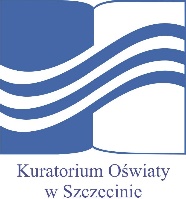 ZASADY OPINIOWANIA ARKUSZY ORGANIZACJI
PUBLICZNYCH SZKÓŁ, PRZEDSZKOLI i PLACÓWEK
NA TERENIE WOJEWÓDZTWA ZACHODNIOPOMORSKIEGO